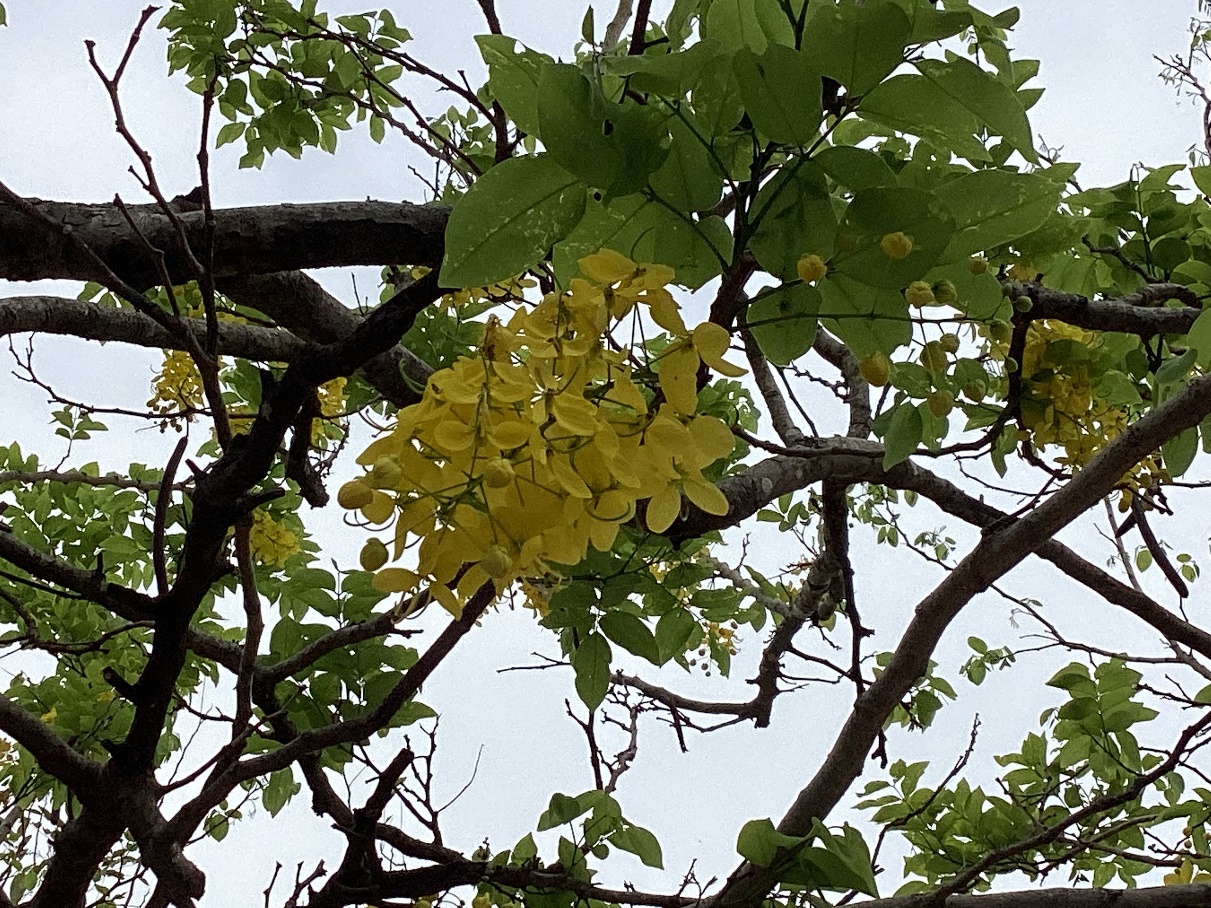 天空中的花它讓我開心、平靜。黃色的花很可愛、漂亮它長的很高它長的像碗花包像燈籠花沒有蕊感覺它很小很可愛、很漂亮.李妍瑾| 花現大目降 | 20230512